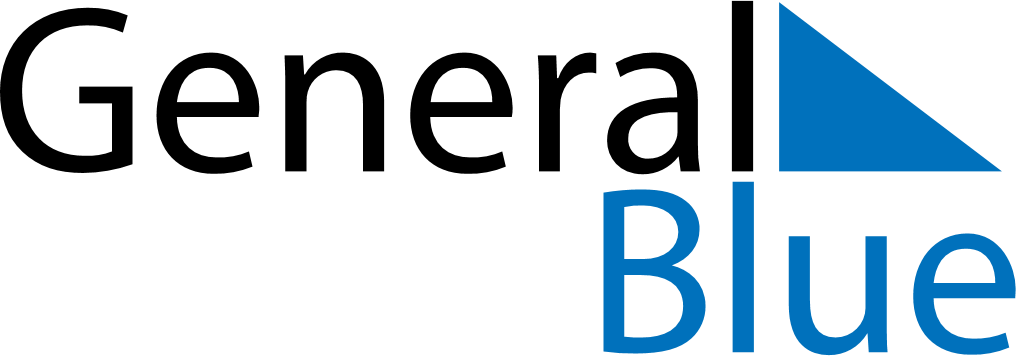 July 1864July 1864July 1864July 1864July 1864SundayMondayTuesdayWednesdayThursdayFridaySaturday12345678910111213141516171819202122232425262728293031